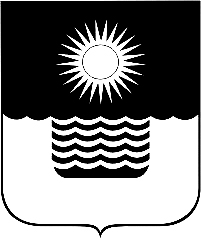 Р Е Ш Е Н И Е ДУМЫ МУНИЦИПАЛЬНОГО ОБРАЗОВАНИЯГОРОД-КУРОРТ ГЕЛЕНДЖИКот 25 сентября  2020 года 	                    		                        		№ 282г. ГеленджикО внесении изменений в решение Думы муниципального образования город-курорт Геленджик от 28 марта 2019 года №84 «Об утверждении Плана мероприятий по выполнению наказов избирателей в муниципальном образовании город-курорт Геленджик на 2019-2023 годы» (в редакции решения Думы муниципального образования город-курорт Геленджик от 28 августа 2020 года №273)Рассмотрев дополнительные предложения по наказам избирателей, данным депутатам Думы муниципального образования город-курорт Геленд-жик шестого созыва, в соответствии со статьями 16, 17, 35, 43 Федерального закона от 6 октября 2003 года №131-ФЗ «Об общих принципах организации местного самоуправления в Российской Федерации» (в редакции Федерального закона от 20 июля 2020 года №241-ФЗ), Законом Краснодарского края от 14 мая 2002 года №483-КЗ «О наказах избирателей» (в редакции Закона Краснодарс-кого края от 11 декабря 2018 года №3912-КЗ), руководствуясь статьями 26, 70 Устава муниципального образования город-курорт Геленджик, статьями 42, 57, 58, 78 Регламента Думы муниципального образования город-курорт Геленд-жик, утвержденного решением Думы муниципального образования город-курорт Геленджик от 29 июня 2018 года №777 (в редакции решения Думы муниципального образования город-курорт Геленджик от 29 мая 2020 года №244), Дума муниципального образования город-курорт Геленджик р е ш и л а:1.Внести в решение Думы муниципального образования город-курорт Геленджик от 28 марта 2019 года №84 «Об утверждении Плана мероприятий по выполнению наказов избирателей в муниципальном образовании город-курорт Геленджик на 2019-2023 годы» (в редакции решения Думы муниципального образования город-курорт Геленджик от 28 августа 2020 года №273) следующие изменения:1) раздел 1 «Избирательный округ №1 (депутаты М.В. Никитин,                       А.В. Румянцев, А.В. Рыкун)» приложения к решению изложить в следующей редакции:2) пункт 4.3 раздела 4 «Избирательный округ №4, г.Геленджик (депутаты                           А.Ю. Рогожа, Т.Н. Ходырева)» приложения к решению исключить;3) раздел 6 «Избирательный округ №6, г.Геленджик (депутаты                           Ф.Г. Кузьмин, А.В. Сороко)» приложения к решению дополнить пунктом 6.25 следующего содержания:4) пункт 15.6 раздела 15 «Избирательный округ №15, г.Геленджик (депутат Е.А. Судакова)» приложения к решению исключить;5) раздел 16 «Избирательный округ №16, г.Геленджик (депутаты                       С.В. Горб, В.А. Лепихин)» приложения к решению дополнить пунктом 16.12 следующего содержания:6) раздел 17 «Избирательный округ №17, с.Кабардинка (депутаты                 А.А. Алексеев, А.Г. Николаиди)» приложения к решению дополнить пунктами 17.19, 17.20 следующего содержания:2. Опубликовать настоящее решение в печатном средстве массовой информации «Официальный вестник органов местного самоуправления муниципального образования город-курорт Геленджик».3. Разместить настоящее решение на официальном сайте администрации муниципального образования город-курорт Геленджик в информационно-телекоммуникационной сети «Интернет» в течение 10 дней со дня его принятия.4. Решение вступает в силу со дня его подписания.Председатель Думымуниципального образованиягород-курорт Геленджик                                                                  М.Д. Димитриев«1.Избирательный округ №1 (депутаты М.В. Никитин, А.В. Румянцев, А.В. Рыкун)«1.Избирательный округ №1 (депутаты М.В. Никитин, А.В. Румянцев, А.В. Рыкун)«1.Избирательный округ №1 (депутаты М.В. Никитин, А.В. Румянцев, А.В. Рыкун)«1.Избирательный округ №1 (депутаты М.В. Никитин, А.В. Румянцев, А.В. Рыкун)«1.Избирательный округ №1 (депутаты М.В. Никитин, А.В. Румянцев, А.В. Рыкун)«1.Избирательный округ №1 (депутаты М.В. Никитин, А.В. Румянцев, А.В. Рыкун)с.Архипо-Осиповкас.Архипо-Осиповкас.Архипо-Осиповкас.Архипо-Осиповкас.Архипо-Осиповкас.Архипо-Осиповка1.1Строительство распределительного газопровода протяженностью 52,8 кмуправление строи-тельства админист-рации муниципально-го образования город-курорт Геленджик (далее – управление строительства)управление строи-тельства админист-рации муниципально-го образования город-курорт Геленджик (далее – управление строительства)2019-20232019-20231.2Развитие сетей наружного освещения по:ул. Зеленой;ул. Строителей;ул. Северной;ул. Сосновой;ул. Туапсинской;ул. Дубовой;ул. Речной;пер. Дорожному;пер. Ленинскомууправление жилищ-но-коммунального хо-зяйства администра-ции муниципального образования город-курорт Геленджик (далее – управление ЖКХ)управление жилищ-но-коммунального хо-зяйства администра-ции муниципального образования город-курорт Геленджик (далее – управление ЖКХ)202020201.3Дополнительный монтаж системы видеонаблюдения в муниципальном бюджетном дошкольном образователь-ном учреждении детском саду общеразвивающего вида №10 «Аленушка» муниципального образования город-курорт Геленджикуправление образова-ния администрации муниципального об-разования город-ку-рорт Геленджик (да-лее – управление образования)управление образова-ния администрации муниципального об-разования город-ку-рорт Геленджик (да-лее – управление образования)201920191.4Огнезащитная обработка деревянных конструкций чер-дачного помещения в муниципальном бюджетном до-школьном образовательном учреждении детском саду общеразвивающего вида №10 «Аленушка» муниципаль-ного образования город-курорт Геленджикуправление образования управление образования 201920191.5Приобретение и установка оборудования для архивации данных видеонаблюдения в муниципальном бюджетном дошкольном образовательном учреждении детском саду №23 «Золотой ключик» муниципального образования город-курорт Геленджикуправление образования управление образования 201920191.6Капитальный ремонт потолка игровой комнаты средней группы в муниципальном бюджетном дошкольном обра-зовательном учреждении детском саду №23 «Золотой ключик» муниципального образования город-курорт Геленджикуправление образования управление образования 201920191.7Капитальный ремонт навеса средней группы в муници-пальном бюджетном дошкольном образовательном уч-реждении детском саду №23 «Золотой ключик» муници-пального образования город-курорт Геленджикуправление образования управление образования 2019-20202019-20201.8Капитальный ремонт фасада здания муниципального бюджетного дошкольного образовательного учреждения детского сада №23 «Золотой ключик» муниципального образования город-курорт Геленджикуправление образования управление образования 202020201.9Капитальный ремонт ливневой канализации по пер. Кузнечному, 1-1ауправление ЖКХуправление ЖКХ201920191.10Капитальный ремонт ливневой канализации по пер. Чайковскогоуправление ЖКХуправление ЖКХ201920191.11Ремонт пищеблока горячего и овощного цеха в муници-пальном бюджетном дошкольном образовательном уч-реждении детском саду общеразвивающего вида №10 «Аленушка» муниципального образования город-курорт Геленджикуправление образования управление образования 201920191.12Капитальный ремонт (благоустройство) территории муниципального бюджетного дошкольного образовательного учреждения детского сада №23 «Золотой ключик» муниципального образования город-курорт Геленджикуправление образованияуправление образования20202020с.Текосс.Текосс.Текосс.Текосс.Текосс.Текос1.13Строительство пристройки к зданию муниципального бюджетного общеобразовательного учреждения основной общеобразовательной школы №24 муниципального обра-зования город-курорт Геленджик для учащихся начальной школыуправление строительства управление строительства 2021-20232021-20231.14Капитальный ремонт напольных покрытий в старшей группе в муниципальном бюджетном дошкольном образовательном учреждении детском саду №22 «Колокольчик» муниципального образования город-курорт Геленджикуправление образованияуправление образования202020201.15Капитальный ремонт музыкального зала в муниципальном бюджетном дошкольном образовательном учреждении детском саду №22 «Колокольчик» муниципального образования город-курорт Геленджикуправление образованияуправление образования20202020с.Тешебсс.Тешебсс.Тешебсс.Тешебсс.Тешебсс.Тешебс1.16Проектирование и строительство спортивной площадкиуправление строительства управление строительства 2020-20222020-20221.17Поставка и установка оборудования для системы видеона-блюдения в муниципальном бюджетном дошкольном об-разовательном учреждении детском саду №24 «Колосок» муниципального образования город-курорт Геленджикуправление образования управление образования 201920191.18Ремонт кровли медицинского блока муниципального бюд-жетного дошкольного образовательного учреждения детского сада №24 «Колосок» муниципального образования город-курорт Геленджикуправление образованияуправление образования20202020с.Пшадас.Пшадас.Пшадас.Пшадас.Пшадас.Пшада1.19Проектирование и строительство спортивного комплекса управление строительства управление строительства 2020-20212020-20211.20Завершение строительства пожарного депо по ул. Кубанскойуправление строительствауправление строительства2020-20212020-20211.21Капитальный (аварийный) ремонт трубопроводов систем теплоснабжения и водоотведения в подвале здания муни-ципального бюджетного дошкольного образовательного учреждения детского сада №19 «Золотой петушок» муниципального образования город-курорт Геленджикуправление образования управление образования 201920191.22Поставка и установка оборудования для системы видео-наблюдения в муниципальном бюджетном дошкольном образовательном учреждении детском саду №19 «Золотой петушок» муниципального образования город-курорт Геленджикуправление образования управление образования 20192019с.Криницас.Криницас.Криницас.Криницас.Криницас.Криница1.23Развитие системы наружного освещения от ул. Мира - угол ул. Первомайской до дома № 1 по ул. Первомайской Развитие системы наружного освещения от ул. Мира - угол ул. Первомайской до дома № 1 по ул. Первомайской управление ЖКХуправление ЖКХ2020-2021»«6.25Планирование проектирования и строительства концертного зала по ул. Грибоедова, 1управление строительства2023»«16.12Капитальный ремонт благоустройства (замена покрытия детских площадок) муниципального бюджетного дошкольного образовательного учреждения детского сада №26 «Журавушка»управление образования2020»«17.19Капитальный ремонт ограждения территории муниципального бюд-жетного общеобразовательного учреждения средней общеобразова-тельной школы №7 имени П.Д. Стерняевой муниципального образования город-курорт Геленджикуправление образования202017.20Капитальный ремонт отмостков здания муниципального бюджетного общеобразовательного учреждения средней общеобразовательной школы №7 имени П.Д. Стерняевой муниципального образования город-курорт Геленджикуправление образования2020»